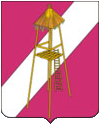 КРАСНОДАРСКИЙ КРАЙКОРЕНОВСКИЙ РАЙОНСОВЕТ СЕРГИЕВСКОГО СЕЛЬСКОГО ПОСЕЛЕНИЯКОРЕНОВСКОГО РАЙОНА                                                          РЕШЕНИЕ25 мая 2023 года                               № 180                                     ст. СергиевскаяО внесении изменений в решение Совета Сергиевского сельского поселения Кореновского района от 12 декабря 2022 года №158 «О бюджете Сергиевского сельского поселения Кореновского района на 2023год и плановый период 2024-2025 годы»Совет Сергиевского сельского поселения Кореновского района решил:1.Внести в решение сессии Совета Сергиевского сельского поселения Кореновского района от 12 декабря 2022 года № 158 «О бюджете Сергиевского сельского поселения Кореновского района на 2023-2025 годы»(с изменениями от 07.03.2023 года №170, с изменениями от 19.04.2023 года №176) следующие изменения:    	1.1.В пункте 1:    	в подпункте 1 слова «в сумме 35531,8 тыс. рублей» заменить словами «36031,8 тыс. рублей»;   	 в подпункте 2 слова «в сумме 37349,9 тыс. рублей» заменить словами «37655,7 тыс. рублей»;     	подпункт 6 пункта 1 изложить в новой редакции: «дефицит (профицит) местного бюджета в сумме 1623,9 тыс.рублей и направить на покрытие дефицита расходов бюджета в сумме 1623,9 тыс.рублей, за счет свободного остатка на 01.01.2023года.    1.2. Приложение № 1 «Объем поступлений доходов бюджета Сергиевского сельского поселения Кореновского района на 2023 год» с целью увеличения общей суммы доходов бюджета на 500,0 тыс.рублей, изложить в новой редакции ( приложение № 1);    1.3. Приложение № 3«Объем межбюджетных трансфертов, получаемых из других бюджетов в 2023 году» с целью увеличения общей суммы доходов бюджета на 500,0 тыс.рублей, изложить в новой редакции (приложение № 2);     1.4. Приложение № 5 «Распределение расходов местного бюджета  по разделам и подразделам классификации расходов бюджетов на 2023 год» с целью увеличения общего объема расходов на 305,8 тыс.рублей, изложить в новой редакции ( приложение № 3);    1.5.Приложение № 7 «Перечень целевых программ, предусмотренныхк финансированию из местного бюджета в 2023году», с целью увеличения общего объема расходов на 599,7 тыс.рублей, изложить в новой редакции ( приложение №4);    1.6. Приложение № 9 «Распределение бюджетных ассигнованийпо целевым статьям (муниципальным программам и непрограммным направлениям деятельности), группам видов расходов классификации расходов бюджета на 2023 год» с целью увеличения общего объема расходов на 305,8 тыс.рублей, изложить в новой редакции ( приложение №5);    	1.7. Приложение № 11«Ведомственная структура расходов бюджета Сергиевского сельского поселения Кореновского района на 2023 год.», с целью увеличения общего объема расходов на 305,8 тыс.рублей, изложить в новой редакции ( приложение №6)    	1.8. Приложением № 23 «Источники внутреннего финансирования дефицита бюджета поселения на 2023 год», с целью уточнения источников внутреннего финансирования дефицита бюджета за счет изменения остатков средств на счетах по учету средств бюджета на 1623,9 тыс.рублей, изложить в новой редакции (приложение №7).     	2. Опубликовать данное решение в средствах массовой информации.     	3. Настоящее решение вступает в силу со дня его опубликования.ГлаваСергиевского сельского поселенияКореновского районаА.П. Мозговой Приложение № 1к решению Совета Сергиевского сельского поселенияКореновского районаот 25.05.2023г.№180Приложение № 1УтвержденрешениемСовета Сергиевского сельского поселенияКореновского районаот 12.12.2022 г.№ 158Объем поступлений доходов бюджета Сергиевского сельского поселения Кореновского района на 2023 годНачальникфинансового отдела администрацииСергиевского сельского поселенияКореновского районаИ.Г. ГацкоПриложение № 2к решениюСовета Сергиевского сельского поселенияКореновского районаот 25.05.2023г. № 180Приложение № 3Утвержденорешением Совета Сергиевского сельского поселенияКореновского района12.12.2022 г. № 158Начальник финансового отделаадминистрации Сергиевского сельского поселенияИ.Г. ГацкоПриложение № 3к решению Совета Сергиевского сельского поселенияКореновского района25.05.2023 г.№ 180Приложение № 5УтвержденоРешениемСовета Сергиевского сельского поселенияКореновского районаот 12.12.2022 г. № 158Распределениерасходов местного бюджета по разделам и подразделам классификациирасходов бюджетов на 2023год                                                                                                                    (тыс. рублей)Начальник финансового отдела администрацииСергиевского сельского поселенияКореновского районаИ.Г. ГацкоПриложение № 4к решениюСовета Сергиевского сельского поселенияКореновского районаот 25.05.2023 г. № 180Приложение № 7Утвержденрешением СоветаСергиевского сельского поселенияКореновского районаот 12.12.2022 г. № 158ПЕРЕЧЕНЬцелевых программ, предусмотренныхк финансированию из местного бюджета в 2023 году                                                                                                                           тыс.рублейНачальник финансового отдела администрации Сергиевского сельского поселенияКореновского районаИ.Г. ГацкоПриложение № 5к решению Совета Сергиевского сельского поселенияКореновского районаот 25.05.2023 г.№ 180Приложение № 9к решению Совета Сергиевского сельского поселенияКореновского районаот 12.12.2022 г. № 158Распределение бюджетных ассигнованийпо целевым статьям (муниципальным программ и непрограммным направлениям деятельности), группам видов расходов классификации расходов бюджета на 2023 годНачальник финансового отдела администрацииСергиевского сельского поселенияКореновского районаИ.Г. Гацко Приложение № 6к решениюСовета Сергиевского сельского поселенияКореновского районаОт25.05.2023 г.№180Приложение № 11УтвержденарешениемСовета Сергиевского сельского поселенияКореновского районаот 12.12.2022 г. № 158Ведомственнаяструктура расходов бюджета Сергиевского сельского поселенияКореновского района на 2023 год.                                                                                                                        (тыс. рублей)Начальникфинансового отдела администрацииСергиевского сельского поселенияКореновского районаИ.Г. Гацко Приложение № 7к решениюСовета Сергиевского сельского поселенияКореновского районаот 25.05.2023 г.№ 180Приложение № 23к решению Совета Сергиевского сельского поселенияКореновского районаот 12.12.2022 г. № 158Источники внутреннего финансирования дефицита бюджета поселения на 2023 год							                                             (тыс. рублей)Начальникфинансового отдела администрацииСергиевского сельского поселенияИ.Г. ГацкоКодНаименование групп, подгрупп, статей, подстатей, элементов, программ (подпрограмм), кодов экономической классификации доходовДоходы, тыс. руб.1 00 00000 00 0000 000Налоговые и неналоговые доходы13812,91 01 02000 01 0000 110Налог на доходы физических лиц4500,01 03 02000 01 0000 110Акцизы по подакцизным товарам (продукции), производимым на территории Российской Федерации3147,91 05 03010 01 0000 110Единый сельскохозяйственный налог860,01 06 01030 10 0000 110Налог на имущество физических лиц, взимаемый по ставкам, применяемым к объектам налогообложения, расположенным в границах сельских поселений1300,01 06 06043 10 0000 110,1 06 06033 10 0000 110,Земельный налог2280,01520,01 08 04020 01 1000 110Государственная пошлина на совершение нотариальных действий должностными лицами органов местного самоуправления, уполномоченными в соответствии с законодательными актами РФ на совершение нотариальных действий5,01 11 05025 10 0000 120Доходы получаемые в виде арендной платы, а также средства от продажи права на заключение договоров аренды за земли, находящиеся в собственности сельских поселений (за исключением земельных участков муниципальных бюджетных и автономных учреждений)01 11 05035 10 0000 120Доходы от сдачи в аренду имущества, находящегося в оперативном управлении органов управления сельских поселений и созданных ими учреждений (за исключением имущества муниципальных автономных учреждений)  200,0 1 16 02020 02 0000 140 Административные штрафы, установленные законами субъектов Российской Федерации об административных правонарушениях, за нарушение муниципальных правовых актов02 00 00000 00 0000 000БЕЗВОЗМЕЗДНЫЕ ПОСТУПЛЕНИЯ22218,92 02 00000 00 0000 000Безвозмездные поступления от других бюджетов бюджетной системы Российской Федерации22218,92 02 15001 10 0000 150Дотации бюджетам сельских поселений на выравнивание бюджетной обеспеченности из бюджета субъекта Российской Федерации1978,62 02 15002 10 0000 150Дотации бюджетам сельских поселений на поддержку мер по обеспечению сбалансированности бюджетов02 02 16001 10 0000 150Дотации бюджетам сельских поселений на выравнивание бюджетной обеспеченности из бюджетов муниципальных районов127,52 02 19999 10 0000 150Прочие дотации бюджетам сельских поселений02 02 29999 00 0000 150Прочие субсидии7635,82 02 29999 10 0000 150Прочие субсидии бюджетам сельских поселений7635,82 02 25555 10 0000 150Субсидия бюджетам сельских поселений на реализацию программ формирования современной городской среды.8715,12 02 49999 00 0000 150Прочие межбюджетные трансферты, передаваемые бюджетам3461,52 02 49999 10 0000 150Прочие межбюджетные трансферты, передаваемые бюджетам сельских поселений3461,52 02 30000 00 0000 150Субвенции бюджетам бюджетной системы Российской Федерации300,42 02 30024 10 0000 150Субвенции бюджетам сельских поселений на выполнение передаваемых полномочий субъектов Российской Федерации3,82 02 35118 10 0000 150Субвенции бюджетам сельских поселений на осуществление первичного воинского учета органами местного самоуправления поселений, муниципальных и городских округов.296,62 07 05030 10 0000 150Прочие безвозмездные поступления в бюджеты сельских поселений02 18 60010 10 0000 150Доходы бюджетов сельских поселений от возврата остатков субсидий, субвенций и иных межбюджетных трансфертов имеющих целевое назначение, прошлых лет из бюджетов муниципальных районов02 19 60010 10 0000 150Возврат остатков субсидий, субвенций и иных межбюджетных трансфертов, имеющих целевое назначение, прошлых лет из бюджетов сельских поселенийВсего доходов36031,8Объем межбюджетных трансфертов, получаемых из других бюджетов в 2023 годуОбъем межбюджетных трансфертов, получаемых из других бюджетов в 2023 годуОбъем межбюджетных трансфертов, получаемых из других бюджетов в 2023 годуКодНаименование доходасумма, тыс. руб.2 02 00000 00 0000 000Безвозмездные поступления от других бюджетов бюджетной системы Российской Федерации22218,92 02 15001 00 0000 150Дотации на выравнивание бюджетной обеспеченности02 02 15001 10 0000 150Дотации бюджетам сельских поселений на выравнивание бюджетной обеспеченности из бюджетов субъектов Российской Федерации1978,62 02 16001 10 0000 150Дотации бюджетам сельских поселений на выравнивание бюджетной обеспеченности из бюджетов муниципальных районов127,52 02 15002 10 0000 1502 02 25555 10 0000 1502 02 29999 10 0000 150Дотации бюджетам сельских поселений на поддержку мер по обеспечению сбалансированности бюджетовСубсидия бюджетам сельских поселений на реализацию программ формирования современной городской среды.Прочие субсидии бюджетам сельских поселений    0   8715,1   7635,8     0   8715,1   7635,8 2 02 30000 00 0000 150Субвенции бюджетам бюджетной системы Российской Федерации   300,42 02 30024 10 0000 1502 02 35118 10 0000 1502 02 49999 10 0000 150Субвенции бюджетам сельских поселений на выполнение передаваемых полномочий субъектов Российской ФедерацииСубвенции бюджетам сельских поселений на осуществление первичного воинского учета органами местного самоуправления поселений, муниципальных и городских округов.Прочие межбюджетные трансферты, передаваемые бюджетам сельских поселений    3,8   296,6   3461,5    № п/пНаименованиеРЗ ПРСуммаВсего расходов37655,7в том числе:1.Общегосударственные вопросы016203,0Функционирование высшего должностного лица субъекта Российской Федерации и муниципального образования0102760,9Функционирование Правительства Российской Федерации, высших исполнительных органов государственной власти субъектов Российской Федерации, местных администраций.01044410,3Обеспечение деятельности финансовых, налоговых и таможенных органов и органов финансового (финансово-бюджетного) надзора010673,2Обеспечение проведения выборов и референдумов01070Резервные фонды011110,0Другие общегосударственные вопросы0113948,62.Национальная оборона02296,6Мобилизационная и вневойсковая подготовка0203296,63.Национальная безопасность и правоохранительная деятельность03165,0Защита населения и территории от чрезвычайных ситуаций природного и техногенного характера, пожарная безопасность0310160,0Другие вопросы в области национальной безопасности и правоохранительной деятельности03145,04.Национальная экономика043286,0Дорожное хозяйство (дорожные фонды)04093167,9Связь и информатика0410103,1Другие вопросы в области национальной экономики 041215,05.Жилищно-коммунальное хозяйство0522729,4Коммунальное хозяйство05028338,6Благоустройство050314390,86.Образование0710,0Молодежная политика 070710,07.Культура, кинематография 084674,0Культура08014674,08.Физическая культура и спорт11291,7Массовый спорт1102291,7Кодцелевой статьиНаименование целевых программСумма01 100 00000Ведомственная целевая программа «Обеспечение работы территориального общественного самоуправления на территории Сергиевского сельского поселения Кореновского района на 2023-2025годы»45,002 100 00000Ведомственная целевая программа «Безопасность дорожного движения на территории Сергиевского сельского поселения Кореновского района на 2023-2025 годы»20,003 100 00000Ведомственная целевая программа «Информатизация Сергиевского сельского поселения Кореновского района на 2023-2025 годы»103,104 100 00000Ведомственная целевая программа «Поддержка малого и среднего предпринимательства в Сергиевском сельском поселении Кореновского района на 2023-2025годы»5,005 100 00000Ведомственная целевая программа «Противодействие коррупции в Сергиевском сельском поселении Кореновского района на 2023-2025годы»5,006 100 00000Ведомственная целевая программа «Развитие муниципальной службы в Сергиевском сельском поселении Кореновского района на 2023-2025годы»49,007 100 00000Ведомственная целевая программа «Охрана окружающей среды в Сергиевском сельском поселении Кореновского района на 2023-2025 годы»200,013 101 S0330Ведомственная целевая программа «Организация водоснабжения населения Сергиевского сельского поселения Кореновского района на 2023-2025годы»8123,131 1F2 C5550Ведомственная целевая программа «Формирование современной городской среды Сергиевского сельского поселения Кореновского района на 2023-2025 годы» 9792,259 888 55550Мероприятие по установке детской игровой площадки в рамках Ведомственной целевой программы «Формирование современной городской среды Сергиевского сельского поселения Кореновского района на 2023-2025 годы» 170,008 100 62980Ведомственная целевая программа «Развитие сферы культуры в Сергиевском сельском поселении Кореновского района на 2023 год»200,011 100 62980Ведомственная целевая программа «Благоустройство территории сквера Победа в Сергиевском сельском поселении Кореновского района в 2023-2025 году»500,059 888 55550Ведомственная целевая программа «Благоустройство территории сквера Победа в Сергиевском сельском поселении Кореновского района в 2023-2025 году»99,7Всего:Всего:19312,1№ п\пНаименованиеЦСРВРСуммаВсего37655,71.Ведомственная целевая программа «Обеспечение работы территориального общественного самоуправления на территории Сергиевского сельского поселения Кореновского района на 2023-2025 годы»01 100 0000045,0 Социальное обеспечение и иные выплаты населению01 100 0000030045,02.Ведомственная целевая программа «Информатизация Сергиевского сельского поселения Кореновского района на 2023-2025 годы»03 100 00000103,1Закупка товаров, работ и услуг для обеспечения государственных (муниципальных) нужд03 100 00000200103,13.Ведомственная целевая программа «Поддержка малого и среднего предпринимательства в Сергиевском сельском поселении Кореновского района на 2023-2025годы»04 100 000005,0Закупка товаров, работ и услуг для обеспечения государственных (муниципальных) нужд04 100 000002005,04.Ведомственная целевая программа «Противодействие коррупции в Сергиевском сельском поселении Кореновского района на 2023-2025годы»05 100 000005,0Закупка товаров, работ и услуг для обеспечения государственных (муниципальных) нужд05 100 000002005,05.Ведомственная целевая программа «Безопасность дорожного движения на территории Сергиевского сельского поселения Кореновского района на 2023-2025 годы»02 100 0000020,0Закупка товаров, работ и услуг для обеспечения государственных (муниципальных) нужд02 100 0000020020,06.Ведомственная целевая программа «Развитие муниципальной службы в Сергиевском сельском поселении Кореновского района на 2023 -2025годы»06 100 0000049,0Закупка товаров, работ и услуг для обеспечения государственных (муниципальных) нужд06 100 0000020049,07.Ведомственная целевая программа «Охрана окружающей среды в Сергиевском сельском поселении Кореновского района на 2023-2025 годы»07 100 00000200,0Закупка товаров, работ и услуг для обеспечения государственных (муниципальных) нужд07 100 00000 200200,08.Ведомственная целевая программа «Организация водоснабжения населения Сергиевского сельского поселения Кореновского района на 2023-2025годы»13 101 S03308123,1Закупка товаров, работ и услуг для обеспечения государственных (муниципальных) нужд13 101 S03302008123.19.Ведомственная целевая программа «Формирование современной городской среды Сергиевского сельского поселения Кореновского района на 2023-2025 годы» 31 1F2 555509792,2Закупка товаров, работ и услуг для обеспечения государственных (муниципальных) нужд31 1F2 555502009792,210.Мероприятие по установке детской игровой площадки в рамках Ведомственной целевой программы «Формирование современной городской среды Сергиевского сельского поселения Кореновского района на 2023-2025 годы» 59 888 55550170,0Закупка товаров, работ и услуг для обеспечения государственных (муниципальных) нужд59 888 55550200170,011.Ведомственная целевая программа «Развитие сферы культуры в Сергиевском сельском поселении Кореновского района на 2023 год08 100 62980200,0Предоставление субсидий бюджетным, автономным учреждениям и иным некоммерческим организациям 08 100 62908600200,012.Ведомственная целевая программа «Благоустройство территории сквера Победа в Сергиевском сельском поселении Кореновского района в 2023-2025 году»11 100 62980500,0Закупка товаров, работ и услуг для обеспечения государственных (муниципальных) нужд11 100 62980200500,013Ведомственная целевая программа «Благоустройство территории сквера Победа в Сергиевском сельском поселении Кореновского района в 2023-2025 году»59 888 5555099,7Закупка товаров, работ и услуг для обеспечения государственных (муниципальных) нужд59 888 5555020099,7Итого по программам19312,114.Глава муниципального образования51 200 00010760,9Расходы на выплату персоналу в целях обеспечения выполнения функций государственными (муниципальными) органами, казенными учреждениями, органами управления государственными внебюджетными фондами51 200 00010100760,915.Обеспечение функционирования администрации Сергиевского сельского поселения Кореновского района52 200 000104342,1Расходы на выплату персоналу в целях обеспечения выполнения функций государственными (муниципальными) органами, казенными учреждениями, органами управления государственными внебюджетными фондами52 200 000101003927,6Закупка товаров, работ и услуг в сфере информационно-коммуникационных технологий52 200 00010200374,5Иные бюджетные ассигнования52 200 0001080040,016.Внутренний муниципальный финансовый контроль МО Кореновский район.53 200 0003064,4Межбюджетные трансферты53 200 0003050064,417.Осуществление отдельных государственных полномочий по созданию и организации деятельности административных комиссий52 200 601903,8Закупка товаров, работ и услуг для обеспечения государственных (муниципальных) нужд52 200 601902003,818.Обеспечение деятельности контрольно-счетной палаты муниципального образования Кореновский район57 200 0001073,2Межбюджетные трансферты57 200 0001050073,219.Расходы резервного фонда администрации Сергиевского сельского поселения Кореновского района52 300 0010010,0Иные бюджетные ассигнования52 300 0010080010,020.Оценка недвижимости, признание прав и регулирование отношений по государственной и муниципальной собственности52 400 00200448,1Закупка товаров, работ и услуг для обеспечения государственных (муниципальных) нужд52 400 00200200448,121.Мероприятия по информационному обслуживанию деятельности Совета Сергиевского сельского поселения Кореновского района52 400 0022050,0Закупка товаров, работ и услуг для обеспечения государственных (муниципальных) нужд52 400 0022020050,022.Выполнение других обязательств государства (местных администраций)52 400 00300299,1Закупка товаров, работ и услуг для обеспечения государственных (муниципальных) нужд52 400 00300200299,123.Обеспечение деятельности уполномоченного органа на определение поставщиков (подрядчиков, исполнителей) для отдельных муниципальных заказчиков, действующих от имени сельских поселений Кореновского района 57 300 0000052,4Межбюджетные трансферты57 300 0010050052,424.Осуществление первичного воинского учета на территориях, где отсутствуют военные комиссариаты55 500 51180296,6Расходы на выплату персоналу в целях обеспечения выполнения функций государственными (муниципальными) органами, казенными учреждениями, органами управления государственными внебюджетными фондами55 500 51180100296,625.Предупреждение и ликвидация последствий чрезвычайных ситуаций и стихийных бедствий53 90000 180160,0Закупка товаров, работ и услуг для обеспечения государственных (муниципальных) нужд53 90000 180200160,026.Мероприятия по созданию условий для деятельности добровольных формирований населения по охране общественного порядка54 200 002005,0Закупка товаров, работ и услуг для обеспечения государственных (муниципальных) нужд54 200 002002005,027.Капитальный ремонт и ремонт автомобильных дорог общего пользования местного значения54 900 000003147,9Закупка товаров, работ и услуг для обеспечения государственных (муниципальных) нужд54 900 000002003147,928.Мероприятия по землеустройству и землепользованию54 300 0030010,0Закупка товаров, работ и услуг для обеспечения государственных (муниципальных) нужд54 300 0030020010,029.Прочие мероприятия по водоснабжению населения56 200 00020153,9Закупка товаров, работ и услуг для обеспечения государственных (муниципальных) нужд56 200 00020200153,930.Передаваемые полномочия администрации муниципального образования Кореновский район по организации теплоснабжения в границах Сергиевского сельского поселения Кореновского района.58 200 0020061,6Межбюджетные трансферты58 200 0020050061,631.Уличное освещение56 100 00010408,2Прочая закупка товаров, работ и услуг для обеспечения государственных (муниципальных) нужд56 100 00010200408,232.Озеленение56 300 0003054,0Закупка товаров, работ и услуг для обеспечения государственных (муниципальных) нужд56 300 0003020054,033.Прочие мероприятия по благоустройству городских округов и поселений56 500 00050405,2Закупка товаров, работ и услуг для обеспечения государственных (муниципальных) нужд56 500 00050200405,234.Развитие инициативного бюджетирования58 000 629502761,5Закупка товаров, работ и услуг для обеспечения государственных (муниципальных) нужд58 000 629502002761,535.Проведение мероприятий для детей и молодежи57 400 0010010,0Закупка товаров, работ и услуг для обеспечения государственных (муниципальных) нужд57 400 0010020010,036. Учреждения культуры и мероприятия в сфере культуры и кинематографии81 200 000202274,0Предоставление субсидий бюджетным, автономным учреждениям и иным некоммерческим организациям81 200 000206002274,037.Библиотеки82 200 000201000,0Предоставление субсидий бюджетным, автономным учреждениям и иным некоммерческим организациям82 200 000206001000,038.Мероприятия по строительству многофункционального культурно-досугового центра на 222 посадочных места в ст.Сергиевской81 300 000301200,0Закупка товаров, работ и услуг для обеспечения государственных (муниципальных) нужд81 300 000302001200,039.Мероприятия в области физической культуры и спорта61 200 00020291,7Расходы на выплату персоналу в целях обеспечения выполнения функций государственными (муниципальными) органами, казенными учреждениями, органами управления государственными внебюджетными фондами61 200 0002010046,7Закупка товаров, работ и услуг для обеспечения государственных (муниципальных) нужд61 200 00020200245,0№ п/пНаименованиеРЗПРЦСРВРСумма на годВСЕГО37655,71В том числеАдминистрация Сергиевского сельского поселения, Кореновского района99237655,7Общегосударственные вопросы992016203,0Функционирование высшего должностного лица субъекта Российской Федерации и муниципального образования9920102760,9Обеспечение деятельности высшего органа исполнительной власти муниципального образования992010251 000 00000760,9Высшее должностное лицо субъекта Российской Федерации (глава муниципального образования)992010251 200 00010760,9Расходы на выплату персоналу в целях обеспечения выполнения функций государственными (муниципальными) органами, казенными учреждениями, органами управления государственными внебюджетными фондами992010251 200 00010100760,9Функционирование Правительства Российской Федерации, высших исполнительных органов государственной власти субъектов Российской Федерации, местных администраций.99201044410,3Обеспечение деятельности администрации поселения 992010452 000 000004345,9Обеспечение функционирования администрации поселения992010452 200 000104342,1Расходы на выплату персоналу в целях обеспечения выполнения функций государственными (муниципальными) органами, казенными учреждениями, органами управления государственными внебюджетными фондами992010452 200 000101003927,6Закупка товаров, работ и услуг для обеспечения государственных (муниципальных) нужд992010452 200 00010200374,5Иные бюджетные ассигнования992010452 200 0001080040,0Административные комиссии 992010452 200 600003,8Создание и организация деятельности административных комиссий992010452 200 601903,8Закупка товаров, работ и услуг для обеспечения государственных (муниципальных) нужд992010452 200 601902003,8Внутренний муниципальный финансовый контроль МО Кореновский район992 010453 200 0003064,4Межбюджетные трансферты992010453 200 0003050064,4Обеспечение деятельности финансовых, налоговых и таможенных органов и органов финансового (финансово-бюджетного) надзора992010657 000 0000073,2Контрольно-ревизионное управление992010657 200 0001073,2Межбюджетные трансферты992010657 200 0001050073,2Резервный фонд992011110,0Финансовое обеспечение непредвиденных расходов992011152 300 0000010,0Резервный фонд администрации поселения992011152 300 0010010,0Иные бюджетные ассигнования992011152 300 0010080010,0Другие общегосударственные   вопросы9920113948,6Реализация государственных функций, связанных с общегосударственным управлением992011352 400 00000797,2Оценка недвижимости, признание прав и регулирование отношений по государственной и муниципальной собственности992011352 400 00200448,1Закупка товаров, работ и услуг для обеспечения государственных (муниципальных) нужд992011352 400 00200200448,1Мероприятия по информационному обслуживанию деятельности Совета Сергиевского сельского поселения Кореновского района992011352 400 0022050,0Закупка товаров, работ и услуг для обеспечения государственных (муниципальных) нужд992011352 400 0022020050,0Выполнение других обязательств государства (местных администраций)992011352 400 00300299,1Закупка товаров, работ и услуг для обеспечения государственных (муниципальных) нужд992011352 400 00300200299,1Ведомственная целевая программа «Обеспечение работы территориального общественного самоуправления на территории Сергиевского сельского поселения Кореновского района на 2023-2025 годы»992011301 100 0000045,0Социальное обеспечение и иные выплаты населению992011301 100 0000030045,0Ведомственная целевая программа «Противодействие коррупции в Сергиевском сельском поселении Кореновского района на 2023—2025 годы»992011305 100 000005,0Закупка товаров, работ и услуг для обеспечения государственных (муниципальных) нужд992011305 100 000002005,0Ведомственная целевая программа «Развитие муниципальной службы в Сергиевском сельском поселении Кореновского района на 2023-2025 годы»992011306 100 0000049,0Закупка товаров, работ и услуг для обеспечения государственных (муниципальных) нужд992011306 100 0000020049,0Обеспечение деятельности уполномоченного органа на определение поставщиков (подрядчиков, исполнителей) для отдельных муниципальных заказчиков, действующих от имени сельских поселений Кореновского района992011357 300 0010052,4Межбюджетные трансферты992011357 300 00100 50052,4Национальная оборона99202296,6Мобилизационная и вневойсковая подготовка9920203296,6Руководство и управление в сфере установленных функций992020355 000 51180296,6Осуществление первичного воинского учета на территориях, где отсутствуют военные комиссариаты992020355 500 51180296,6Расходы на выплату персоналу в целях обеспечения выполнения функций государственными (муниципальными) органами, казенными учреждениями, органами управления государственными внебюджетными фондами992020355 500 51180100296,6Национальная безопасность и правоохранительная деятельность99203165,0Защита населения и территории от чрезвычайных ситуаций природного и техногенного характера ,пожарная безопасность.9920310160,0Мероприятия по предупреждению и ликвидации последствий чрезвычайных ситуаций и стихийных бедствий, пожарной безопасности.992031053 900 00000160,0Предупреждение и ликвидация последствий чрезвычайных ситуаций и стихийных бедствий, пожарной безопасности.992031053 90000 180160,0Закупка товаров, работ и услуг для обеспечения государственных (муниципальных) нужд992031053 90000 180 200160,0Другие вопросы в области национальной безопасности и правоохранительной деятельности99203145,0Мероприятия по созданию условий для деятельности добровольных формирований населения по охране общественного порядка992031454 20000 2005,0Закупка товаров, работ и услуг для обеспечения государственных (муниципальных) нужд992031454 20000 2002005,0Национальная экономика992043286,0Дорожное хозяйство (дорожные фонды)99204093167,9Капитальный ремонт и ремонт автомобильных дорог общего пользования местного значения992040954 900 00000 3147,9Закупка товаров, работ и услуг для обеспечения государственных (муниципальных) нужд992040954 900 000002003147,9Ведомственная целевая программа «Безопасность дорожного движения на территории Сергиевского сельского поселения Кореновского района на 2023-2025 годы»992040902 100 0000020,0Закупка товаров, работ и услуг для обеспечения государственных (муниципальных) нужд992040902 100 0000020020,0Связь и информатика9920410103,1Ведомственная целевая программа «Информатизация Сергиевского сельского поселения Кореновского района на 2023-2025 годы»992041003 100 00000103,1Закупка товаров, работ и услуг для обеспечения государственных (муниципальных) нужд992041003 100 00000200103,1Другие вопросы в области национальной экономики992041215,0Ведомственная целевая программа «Поддержка малого и среднего предпринимательства в Сергиевском сельском поселении Кореновского района на 2023-2025 годы»992041204 100 000005,0Закупка товаров, работ и услуг для обеспечения государственных (муниципальных) нужд992041204 100 000002005,0Мероприятия по землеустройству и землепользованию992041254 300 0030010,0Закупка товаров, работ и услуг для обеспечения государственных (муниципальных) нужд992041254 300 0030020010,0Жилищно-коммунальное хозяйство992050022729,4Коммунальное хозяйство99205028338,6Ведомственная целевая программа «Организация водоснабжения населения Сергиевского сельского поселения Кореновского района на 2023-2025годы»992050213 101 S03308123,1Закупка товаров, работ и услуг для обеспечения государственных (муниципальных) нужд992050213 101 S03302008123,1Прочие мероприятия по водоснабжению населения992050256 200 00020153,9Закупка товаров, работ и услуг для обеспечения государственных (муниципальных) нужд992050256 200 00020200153,9Передаваемые полномочия администрации муниципального образования Кореновский район по организации теплоснабжения в границах Сергиевского сельского поселения Кореновского района.992050258 200 0020061,6Межбюджетные трансферты992050258 200 0020050061,6Благоустройство992050314390,8Уличное освещение992050356 100 00010408,2Закупка товаров, работ и услуг для обеспечения государственных (муниципальных) нужд992050356 100 00010200408,2Озеленение992050356 300 0003054,0Закупка товаров, работ и услуг для обеспечения государственных (муниципальных) нужд992050356 300 0003020054,0Ведомственная целевая программа «Охрана окружающей среды в Сергиевском сельском поселении Кореновского района на 2023-2025 годы»992050307 100 00000200,0Закупка товаров, работ и услуг для обеспечения государственных (муниципальных) нужд992050307 100 00000200200,00Прочие мероприятия по благоустройству городских округов и поселений992050356 500 00050405,2Закупка товаров, работ и услуг для обеспечения государственных (муниципальных) нужд992050356 500 00050200405,2Ведомственная целевая программа «Формирование современной городской среды Сергиевского сельского поселения Кореновского района на 2023-2025 годы» 992050331 1F2 555509792,2Закупка товаров, работ и услуг для обеспечения государственных (муниципальных) нужд992050331 1F2 555502009792,2Мероприятие по установке детской игровой площадки в рамках Ведомственной целевой программы «Формирование современной городской среды Сергиевского сельского поселения Кореновского района на 2023-2025 годы» 992050359 888 55550170,0Закупка товаров, работ и услуг для обеспечения государственных (муниципальных) нужд992050359 888 55550200170,0Развитие инициативного бюджетирования992 050358 000 629502761,5Закупка товаров, работ и услуг для обеспечения государственных (муниципальных) нужд992 050358 000 629502002761,5Ведомственная целевая программа «Благоустройство территории сквера Победа в Сергиевском сельском поселении Кореновского района в 2023-2025 году»992050311 100 62980500,0Закупка товаров, работ и услуг для обеспечения государственных (муниципальных) нужд992050311 100 62980500,0Ведомственная целевая программа «Благоустройство территории сквера Победа в Сергиевском сельском поселении Кореновского района в 2023-2025 году»992050359 888 5555099,7Закупка товаров, работ и услуг для обеспечения государственных (муниципальных) нужд992050359 888 5555099,7Образование9920710,0Молодежная политика 992070710,0Проведение мероприятий для детей и молодежи992070757 400 0010010,0Закупка товаров, работ и услуг для обеспечения государственных (муниципальных) нужд992070757 400 0010020010,0Культура, кинематография 992084674,0Культура99208014674,0Ведомственная целевая программа «Развитие сферы культуры в Сергиевском сельском поселении Кореновского района на 2023 год992080108 100 62980200,0Предоставление субсидий бюджетным, автономным учреждениям и иным некоммерческим организациям992080108 100 62980600200,0Учреждения культуры и мероприятия в сфере культуры и кинематографии992080181 000 000002274,0Обеспечение деятельности подведомственных учреждений992080181 200 000002274,0Предоставление субсидий бюджетным, автономным учреждениям и иным некоммерческим организациям992080181 200 000206002274,0Библиотеки992080182 000 000001000,0Обеспечение деятельности подведомственных учреждений992080182 200 000001000,0Предоставление субсидий бюджетным, автономным учреждениям и иным некоммерческим организациям992080182 200 000206001000,0Мероприятия по строительству многофункционального культурно-досугового центра на 222 посадочных места в ст.Сергиевской992080181 300 000301200,0Закупка товаров, работ и услуг для обеспечения государственных (муниципальных) нужд992080181 300 000302001200,0Физическая культура и спорт99211291,7Массовый спорт9921102291,7Мероприятия в области физической культуры и спорта992110261 200 00020291,7Расходы на выплату персоналу в целях обеспечения выполнения функций государственными (муниципальными) органами, казенными учреждениями, органами управления государственными внебюджетными фондами992110261 200 0002010046,7Закупка товаров, работ и услуг для обеспечения государственных (муниципальных) нужд992110261 200 00020200245,0Код Бюджетной классификации      Наименование сумма 000 01 00 00 00 00 0000 000Источники внутреннего финансирования дефицита бюджета, всего  1623,9000 01 05 00 00 00 0000 000Изменение остатков средствна счетах по учету средств бюджета    1623,9  000 01 05 00 00 00 0000 500Увеличение остатков средств  
бюджетов     -36031,8000 01 05 02 00 00 0000 500Увеличение прочих остатков средств бюджетов     -36031,8000 01 05 02 01 00 0000 510Увеличение прочих остатков денежных средств бюджетов   -36031,8992 01 05 02 01 10 0000 510Увеличение прочих остатков денежных средств бюджетов сельских поселения   -36031,8000 01 05 00 00 00 0000 600Уменьшение остатков средств  
бюджетов     37655,7000 01 05 02 00 00 0000 600Уменьшение прочих остатков средств бюджетов     37655,7000 01 05 02 01 00 0000 610Уменьшение прочих остатков денежных средств бюджетов   37655,7992 01 05 02 01 10 0000 610Уменьшение прочих остатков денежных средств бюджетов сельских поселения   37655,7